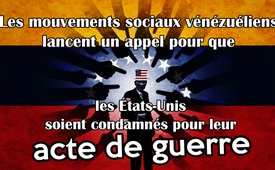 Les mouvements sociaux vénézuéliens lancent un appel pour que les États-Unis soient condamnés pour leur acte de guerre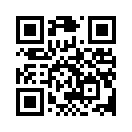 La coupure de courant  au Venezuela – une attaque terroriste perpétrée par les États-Unis ? Les mouvements sociaux vénézuéliens condamnent l'utilisation ciblée d'armes cybernétiques et électromagnétiques comme crime d'État, et l'ingérence des États-Unis dans la souveraineté du peuple vénézuélien. De nombreux mouvements élèvent la voix : Enlevez vos pattes du Venezuela ! Arrêtez l'ingérence des USA !Le format d’émission Kla.TV « Regard par-dessus la clôture » veut encourager les gens à connaître et à écouter librement et sans préjugés différents producteurs de médias et leurs opinions, qui diffèrent du paysage médiatique traditionnel. Cela  car de plus en plus de personnes portent dans leur cœur le désir de paix dans le monde, la compréhension entre les peuples et les cultures, le désir d'une convivialité respectueuse et harmonieuse. Le texte de l’émission de ce jour est tiré du portail d'information en ligne « amerika21 – Nouvelles et analyses d'Amérique latine ». Amerika21 a été lancé en 2007 et est actuellement composé exclusivement de bénévoles. Ils veulent contribuer à faciliter l'échange communicatif entre le Sud et le Nord en essayant de combler le fossé de l'information. Amerika21 contient donc des informations que d'autres médias omettent souvent de fournir : les positions des mouvements sociaux, des gouvernements progressistes et des organisations non gouvernementales. Voici l'appel public de nombreuses organisations du Venezuela du 14 mars 2019 :
Au nom du peuple vénézuélien, nous demandons le soutien de toutes les forces organisées et sociales sur les cinq continents : Nous accusons le gouvernement américain d'avoir lancé l'utilisation d’armes cybernétiques et électromagnétiques contre notre pays. Cela a conduit à une coupure de courant dans tout le pays depuis le 7 mars.

Cet acte de guerre impitoyable a entraîné de graves problèmes dans les hôpitaux, les maternités, les réseaux de communication, dans les systèmes d'approvisionnement en eau potable et d'assainissement, dans les systèmes financiers et commerciaux et dans les réseaux de transport, et a également perturbé considérablement la vie quotidienne de millions de familles vénézuéliennes.

Depuis la première attaque, le gouvernement national, en collaboration avec les compagnies d'électricité et les forces armées bolivariennes, s'emploie à rétablir l'approvisionnement en électricité et tous les réseaux touchés et à fournir une assistance spéciale aux centres de santé touchés.

Dans le même temps, le peuple vénézuélien s'est montré extrêmement disposé à la paix en trouvant des moyens communautaires et solidaires pour rester calmes et pour s'entraider dans cette situation si difficile. 

Nous exigeons que cette action contre la population civile soit punie comme un crime d'État et un crime contre l'humanité. Il a été mandaté par le gouvernement de Donald Trump, comme les acteurs politiques appartenant à son gouvernement et à son parti l’ont publiquement annoncé. Nous demandons que tous les syndicats, partis, réseaux et mouvements sociaux, que ce soit à la campagne ou en ville, portent cette grave accusation devant leurs gouvernements et les organisations internationales.
Nous savons que cette attaque reflète la volonté interne des États-Unis de prendre le contrôle de notre pétrole. Et ils sont déterminés à faire souffrir notre peuple, comme Marco Rubio, Mike Pompeo, John Bolton, Elliot Abrams, Mike Pence et Donald Trump l'ont déjà déclaré. C'est pourquoi nous réaffirmons la détermination de notre peuple à vivre en liberté et à défendre la démocratie et la souveraineté pour lesquelles nous nous sommes battus ces dernières années.
Nous, les Vénézuéliens et Vénézuéliennes, sommes les seuls à décider du sort du Venezuela, et nous le faisons de manière pacifique. Nous continuerons à soutenir la bannière de notre chef-d'œuvre historique : le socialisme communautaire, basé sur le pouvoir du peuple.

Nous condamnons l'attaque terroriste des États-Unis contre le Venezuela !
Enlevez vos pattes du Venezuela ! Arrêtez l'ingérence des USA !de hm.Sources:https://amerika21.de/dokument/223710/venezuela-soziale-bewegungen-sabotage
http://albaciudad.org/2019/03/movimientos-sociales-convocan-a-denunciar-accion-de-guerra-de-ee-uu-contra-venezuela-comunicado/Cela pourrait aussi vous intéresser:#Venezuela-fr - www.kla.tv/Venezuela-fr

#RegardParDessusLaCloture - par dessus la clôture - www.kla.tv/RegardParDessusLaClotureKla.TV – Des nouvelles alternatives... libres – indépendantes – non censurées...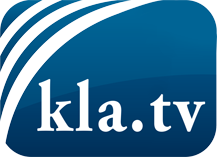 ce que les médias ne devraient pas dissimuler...peu entendu, du peuple pour le peuple...des informations régulières sur www.kla.tv/frÇa vaut la peine de rester avec nous! Vous pouvez vous abonner gratuitement à notre newsletter: www.kla.tv/abo-frAvis de sécurité:Les contre voix sont malheureusement de plus en plus censurées et réprimées. Tant que nous ne nous orientons pas en fonction des intérêts et des idéologies de la système presse, nous devons toujours nous attendre à ce que des prétextes soient recherchés pour bloquer ou supprimer Kla.TV.Alors mettez-vous dès aujourd’hui en réseau en dehors d’internet!
Cliquez ici: www.kla.tv/vernetzung&lang=frLicence:    Licence Creative Commons avec attribution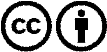 Il est permis de diffuser et d’utiliser notre matériel avec l’attribution! Toutefois, le matériel ne peut pas être utilisé hors contexte.
Cependant pour les institutions financées avec la redevance audio-visuelle, ceci n’est autorisé qu’avec notre accord. Des infractions peuvent entraîner des poursuites.